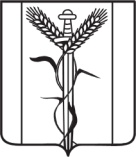 АДМИНИСТРАЦИЯКРАСНОАРМЕЙСКОГО СЕЛЬСКОГО ПОСЕЛЕНИЯ
ЕЙСКОГО РАЙОНАП О С Т А Н О В Л Е Н И Е                                                                  п. КомсомолецО внесении изменений в постановление администрации Красноармейского сельского поселения Ейского района от 30 ноября 2017 года № 103 «Об утверждении муниципальной программы Красноармейского сельского поселения Ейского района «Формирование современной городской среды на 2018 – 2022 годы»На основании статьи 58 Устава Красноармейского сельского поселения Ейского района  п о с т а н о в л я ю:1. Внести в постановление администрации муниципального образования Ейский район от 30 ноября 2017 года № 103 «Об утверждении муниципальной программы Красноармейского сельского поселения Ейского района «Формирование современной городской среды на 2018 – 2022 годы» следующие изменения:1) в паспорте:- строку «Объемы бюджетных ассигнований муниципальной программы» заменить на:2) изложить пункт № 4 «Обоснование ресурсного обеспечения муниципальной программы» в новой редакции: « 4. Обоснование ресурсного обеспечения муниципальной программы.Объем финансовых ресурсов Программы в целом составляет 172,0 тыс. рублей. Финансирование осуществляется за счет:средств федерального бюджета –             тыс. рублей;средств краевого бюджета –                       тыс. рублей;средств местного бюджета – 172,0 тыс. рублей.2. Постановление вступает в силу со дня его подписания.Глава Красноармейского сельскогопоселения Ейского района                                                                А.А. БурнаевЛИСТ СОГЛАСОВАНИЯпроекта  постановления администрации  Красноармейского сельского поселения Ейского районаот __________№___________«О внесении изменений в постановление администрации Красноармейского сельского поселения Ейского района от 30 ноября 2017 года № 103 «Об утверждении муниципальной программы Красноармейского сельского поселения Ейского района «Формирование современной городской среды на 2018 – 2022 годы»Проект подготовлен и внесен:Общим отделомСпециалист 1 категории                                                               А.Н. ОстровскаяПроект согласован: Начальник общего отдела                                                                 Ю.С. Дубовка от           23.04.2020 г.№            28Объемы бюджетных ассигнований муниципальной программыПрогнозируемый общий объем финансирования составляет            тыс. рублей, в том числе:из средств федерального бюджета –         тыс. рублей;из средств краевого бюджета –     тыс. рублей;из средств местного бюджета – 172,0 тыс. рублей;из внебюджетных источников - __________Наиме нование мероприятияИсточ ник финансированияИсточ ник финансированияИсточ ник финансированияОбъем финансиро-вания в 2018году (тыс.руб.)Объем финансиро-вания в 2018году (тыс.руб.)Объем финансиро-вания в 2019году (тыс.руб.)Объем финансиро- вания в 2020году (тыс.руб.)Объем финансиро-вания в 2021году (тыс.руб.)Объем финан сиро-вания в 2022году (тыс.руб.)Испол нитель программных мероприятий1. «Благоустройство сельских территорий общего пользования»1. «Благоустройство сельских территорий общего пользования»1. «Благоустройство сельских территорий общего пользования»1. «Благоустройство сельских территорий общего пользования»1. «Благоустройство сельских территорий общего пользования»1. «Благоустройство сельских территорий общего пользования»1. «Благоустройство сельских территорий общего пользования»1. «Благоустройство сельских территорий общего пользования»1. «Благоустройство сельских территорий общего пользования»1. «Благоустройство сельских территорий общего пользования»1. «Благоустройство сельских территорий общего пользования»Мероприятия по благоустройству сельских территорий общего пользованияМероприятия по благоустройству сельских территорий общего пользованияВсего:Администрация Красноармейского сельско го поселе ния Ейского района, подряд ные организацииМероприятия по благоустройству сельских территорий общего пользованияМероприятия по благоустройству сельских территорий общего пользованияместный бюджетАдминистрация Красноармейского сельско го поселе ния Ейского района, подряд ные организацииМероприятия по благоустройству сельских территорий общего пользованияМероприятия по благоустройству сельских территорий общего пользованиякраевой бюджетАдминистрация Красноармейского сельско го поселе ния Ейского района, подряд ные организацииМероприятия по благоустройству сельских территорий общего пользованияМероприятия по благоустройству сельских территорий общего пользованияФедеральный бюджетАдминистрация Красноармейского сельско го поселе ния Ейского района, подряд ные организацииМероприятия по благоустройству сельских территорий общего пользованияМероприятия по благоустройству сельских территорий общего пользованиявнебюджетные источникиАдминистрация Красноармейского сельско го поселе ния Ейского района, подряд ные организации2. «Изготовление проектно-сметной документации (изыскательных работ), проведение экспертизы достоверности сметной стоимости»2. «Изготовление проектно-сметной документации (изыскательных работ), проведение экспертизы достоверности сметной стоимости»2. «Изготовление проектно-сметной документации (изыскательных работ), проведение экспертизы достоверности сметной стоимости»2. «Изготовление проектно-сметной документации (изыскательных работ), проведение экспертизы достоверности сметной стоимости»2. «Изготовление проектно-сметной документации (изыскательных работ), проведение экспертизы достоверности сметной стоимости»2. «Изготовление проектно-сметной документации (изыскательных работ), проведение экспертизы достоверности сметной стоимости»2. «Изготовление проектно-сметной документации (изыскательных работ), проведение экспертизы достоверности сметной стоимости»2. «Изготовление проектно-сметной документации (изыскательных работ), проведение экспертизы достоверности сметной стоимости»2. «Изготовление проектно-сметной документации (изыскательных работ), проведение экспертизы достоверности сметной стоимости»2. «Изготовление проектно-сметной документации (изыскательных работ), проведение экспертизы достоверности сметной стоимости»2. «Изготовление проектно-сметной документации (изыскательных работ), проведение экспертизы достоверности сметной стоимости»Выполнение проектных (изыскательных) работ: топографическая съемка, изготовление проектно-сметной документации, проведение экспертизы достоверности сметной стоимостиВсего:Всего:Всего:122,050,0ООО «АркадаСтройпроект»Выполнение проектных (изыскательных) работ: топографическая съемка, изготовление проектно-сметной документации, проведение экспертизы достоверности сметной стоимостиместный бюджетместный бюджетместный бюджет122,050,0ООО «АркадаСтройпроект»Выполнение проектных (изыскательных) работ: топографическая съемка, изготовление проектно-сметной документации, проведение экспертизы достоверности сметной стоимостикраевой бюджеткраевой бюджеткраевой бюджетООО «АркадаСтройпроект»Выполнение проектных (изыскательных) работ: топографическая съемка, изготовление проектно-сметной документации, проведение экспертизы достоверности сметной стоимостиФедеральный бюджетФедеральный бюджетФедеральный бюджетООО «АркадаСтройпроект»Выполнение проектных (изыскательных) работ: топографическая съемка, изготовление проектно-сметной документации, проведение экспертизы достоверности сметной стоимостивнебюджетные источникивнебюджетные источникивнебюджетные источникиООО «АркадаСтройпроект»ИТОГО по муниципальной программеВсего:Всего:Всего:122,050,0ИТОГО по муниципальной программеместный бюджетместный бюджетместный бюджет122,050,0ИТОГО по муниципальной программекраевой бюджеткраевой бюджеткраевой бюджетИТОГО по муниципальной программеФедеральный бюджетФедеральный бюджетФедеральный бюджетИТОГО по муниципальной программевнебюджетные источникивнебюджетные источникивнебюджетные источники